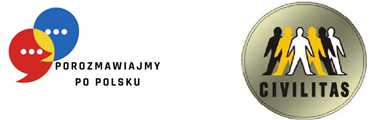 ГРАФІК НАВЧАННЯ ГРУПА №15 - A2 (EG)HARMONOGRAM SZKOLENIA GRUPA NR 15 – A2 (EG)Назва і номер проєкту: «Розмовляймо польською» RPLB.08.03.00-08-0001/22Викладач: др Elżbieta GazdeckaNazwa i numer projektu: „Porozmawiajmy po polsku”, RPLB.08.03.00-08-0001/22Prowadzący: dr Elżbieta Gazdecka№Lp.ДатаDataГодини заннятьGodziny zajęćГодини заннятьGodziny zajęćКількість навчальних годинLiczba godzin dydaktycznychМісце навчанняMiejsce szkolenia№Lp.ДатаDataВід год.Od godz.До год.Do godz.Кількість навчальних годинLiczba godzin dydaktycznychМісце навчанняMiejsce szkolenia131.07.20239:0012:154 год. (вкл. 15 хв. перерву)вул. Chopina 15a, зал 10721.08.20239:0012:154 год. (вкл. 15 хв. перерву)вул. Chopina 15a, зал 10732.08.20239:0012:154 год. (вкл. 15 хв. перерву)вул. Chopina 15a, зал 10743.08.20239:0012:154 год. (вкл. 15 хв. перерву)вул. Chopina 15a, зал 10754.08.20239:0012:154 год. (вкл. 15 хв. перерву)вул. Chopina 15a, зал 10767.08.20239:0012:154 год. (вкл. 15 хв. перерву)вул. Chopina 15a, зал 10778.08.20239:0011:303 год. (вкл. 15 хв. перерву)вул. Chopina 15a, зал 10789.08.20239:0011:303 год. (вкл. 15 хв. перерву)вул. Chopina 15a, зал 107